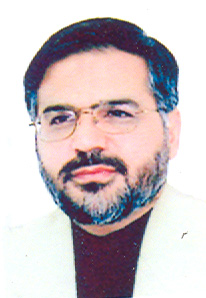 دانشیار دانشکده حقوق- دانشگاه تهرانمحمد تقی رفیعیتلفن دفتر:  +98 (21)02536166284پست الکترونیکی: rafiei@ut.ac.irتحصیلاتدکتری,1381,حقوق,دهلی
زمینههای تخصصیو حرفهایسوابق کاري و فعالیت های اجراییفعالیت های علمیمقالات- بررسی آثار رویکرد فشار و کنترل ایالات متحده آمریکا بر صنعت نفت و گاز ایران و تقابل آن با حق توسعه. قاسمی عاطفه, ساردوئی نسب محمد, رفیعی محمد تقی (1402)., فصلنامه علمی مطالعات فقه اقتصادی, 5(5), 885- 902.

- مطالعه تطبیقی ماهیت حقوقی عدم اجرای تعهدات قراردادی به سبب پاندمی ویروس کرونا در سیستم حقوقی ایران و اسناد بین المللی. مرندی بابک, رفیعی محمد تقی (1402)., فصلنامه حقوق پزشکی, 17(58), 384-397.

- سلطه القاضی فی زیاده و تخفیض قیمه التعویض الاتفاقی دراسه مقارنه بین القانون المدنی العراقی و الفقه الاسلامی. العجیلی علی, رفیعی محمد تقی (1402)., مجلة اداب الکوفة, 2(56), 254-268.

- مسئولیت حرفه ای پیمانکار مهندسی،تامین کالا و مدیریت ساخت در صنعت نفت و گاز. رفیعی محمد تقی, پروین سجاد (1402)., حقوق فناوری های نوین, 4(7), 179-193.

- تاثیر فناوری بلاک چین بر نقش مصرف کنندگان در زنجیره تامین برق در نظام حقوقی ایران و اتحادیه اروپا. رفیعی محمد تقی, نظریان وحید (1401)., تحقیقات حقوقی بین المللی, 15(57), 197-220.

- عدم همکاری متعهد له در نقض قرارداد در حقوق ایران و اروپا. رفیعی محمد تقی, حجازی حسین (1401)., پژوهش حقوق خصوصی, 10(39), 39-72.

- مطالعه تطبیقی فورس ماژور و هاردشیبپ در قراردادهای سرمایه گذاری نفت و گاز با تاکید بر اسناد بین المللی و منطقه ای. رفیعی محمد تقی, رجبی عیسی (1400)., مطالعات حقوق انرژی, 7(2).

- اصل معقولیت در حقوق قراردادهای ایران. رفیعی محمد تقی, باقریان امیر (1400)., حقوق اسلامی, 18(70), 81-113.

- مطالعه تطبیقی اعتبار شرط تحدید تجارت در حقوق ایران، انگلیس و آمریکا. عاقلی نژاد محمدامین, رفیعی محمد تقی (1400)., فصل نامه مطالعات حقوق خصوصی, 51(3), 487-506.

- بررسی تطبیقی اصل کلی حقوقی همکاری متقابل در اسناد بین المللی راجع به قراردادها و حقوق ایران با تاکید بر قراردادهای نفتی. قاسمی عاطفه, رفیعی محمد تقی (1399)., حقوق فناوری های نوین, 1(2), 133-150.

- قانون حاکم بر دعاوی میراث فرهنگی. رفیعی محمد تقی, شاهین ابوالفضل (1399)., پژوهش حقوق خصوصی, 8(31), 35-64.

- تحلیل اقتصادی حریم خصوصی در سیستم حقوقی ایالات متحده آمریکا. رفیعی محمد تقی, زوکی نژاد مرضیه (1398)., دانشنامه حقوق اقتصادی(دانش و توسعه سابق), جدید سال 26(15), 103-139.

- Discounting of Letters of Credit; A Legal Analysis. Rafiee Mohammad Taghi, Tamizi Akbar (2019)., Money and Economy, 11(4).

- تحلیل فقهی_حقوقی حکم تأسیس دقتر وکالت در ملک غیر تجاری. خزعلی محمدرضا, رفیعی محمد تقی (1396)., جستارهای فقهی و اصولی, 3(8), 139-167.

- رویکردهای گوناگون نسبت به جهانی شدن حقوق زنان. رفیعی محمد تقی, دباغی مجید (1395)., فصلنامه خانواده پژوهی, 12(48), 613-647.

- تحلیل اقتصادی حسن نیت در مرحله اجرای قرارداد. زمانی محمود, رفیعی محمد تقی (1395)., حقوق خصوصی (اندیشه های حقوقی سابق پردیس فارابی دانشگاه تهران), 13(1), 137-159.

- وصل یا فصل غیر هم کیشان- در باب ازدواج با غیر هم کیش. رفیعی محمد تقی (1395)., فصلنامه نقد کتاب فقه و حقوق, دوم(5), 85-95.

- بررسی تطبیقی مدت و مبدا مرور زمان در کنوانسیون مرور زمان راجع به بیع بین المللی کالا با مقررات متحدالشکل تجاری ایالات متحده آمریکا و اسناد دیگر. رفیعی محمد تقی, طاهرخانی امین (1393)., پژوهش حقوق و سیاست, 3(9), 33-61.

- جهانی شدن و حقوق زنان، فرصت ها و چالش ها. رفیعی محمد تقی, دباغی مجید (1393)., فصلنامه مطالعات راهبردی جهانی شدن, 5(14), 189-225.

- بررسی تطبیقی ضمانت های اجرایی نقض قابل پیش بینی قرارداد در کنوانسیون بیع بین المللی کالا، اصول قراردادهای تجاری بین المللی و حقوق ایران. رفیعی محمد تقی, حسینی منصوره (1391)., مجله مطالعات حقوق تطبیقی, سوم(دو), 64 - 41.

- A legal jurisprudential delibration on lineage and inheritance of the pre - implantation embryo. Rafiee Mohammad Taghi (2012)., International Journal of Fertility & Sterility, 5(4), 258-245.

- نگاهی تحلیلی به مبانی فسخ ازدواج ناشی از بیماریها.  فاطمه حبیبی نوده, رفیعی محمد تقی (1389)., فصلنامه حقوق پزشکی, 4(15), 57-90.

- حقوق بیماران زن در چالش با حق انحلال ازدواج از سوی مرد. رفیعی محمد تقی (1389)., فصلنامه حقوق پزشکی, 4(13), 31-62.

- نقد و بررسی ماده 23 لایحه حمایت از خانواده. رفیعی محمد تقی (1389)., مطالعات راهبردی زنان, 12(48), 133-182.

- تاملی فقهی - حقوقی در شرط عدم ازدواج مجدد. رفیعی محمد تقی (1389)., پژوهش حقوق و سیاست, 12(28), -.

- تحلیل حقوقی واگذاری جنین از سوی صاحبان گامت. رفیعی محمد تقی (1388)., حقوق خصوصی (اندیشه های حقوقی سابق پردیس فارابی دانشگاه تهران), 6(14), 71-98.

کنفرانس ها- Impact of Covid-19 on Contractual Relational in the Area of International Trade. Rafiee Mohammad Taghi (2022)., Golobal Developments in the Corona and Post-Corona Eras, 6 March, Tehran, Iran.

- نقش پویایی زبان عربی در تفسیر آیات الاحکام حقوق قراردادها. رفیعی محمد تقی (1400)., کنفرانس بین المللی زبان عربی و تمدن اسلامی, 21-21 fa-month-0, قم, ایران.

- تبیین تاثیر کد ناپلئون بر تدوین قانون مدنی ایران. رفیعی محمد تقی (1399)., اولین همایش ملی و یادنامه سید محمد فاطمی قمی نویسنده قانون مدنی, 17-17 شهریور, قم, ایران.

- پاندمی کرونا و تاثیر آن بر اجرای قراردادها. رفیعی محمد تقی (1399)., چالش کرونا و زندگی مومنانه, 14-14 شهریور, قم, ایران.

کتب - فرهنگ جامع حقوقی مجد. رفیعی محمد تقی (1393).

- مجموعه قوانین و مقررات حقوق خصوصی. رفیعی محمد تقی (1392).

- «حقوق تطبیقی». رفیعی محمد تقی (1390).

مجلاتپایان نامه ها و رساله ها- صلاحیت داور در داوری های تجاری بین المللی، محمدرضا پور بی نظیر، محمد تقی رفیعی، کارشناسی ارشد،  95/06/21 

- تحلیل حقوقی تعهد همکاری متعدله در اجرای تعهدات قراردادی در حقوق ایران، کنوانسیون بین المللی کالا 1980 وین و حقوق اروپایی، سیدحسین حجازی، محمد تقی رفیعی، دکتری،  1402/4/30 

- مسئولیت مدنی شرکتهای نفتی درقبال پسماندهای حفاری، جواد نظری، محمد تقی رفیعی، کارشناسی ارشد،  1402/4/11 

- مسئولیت شرکت های تکنولولوژی ناشی از نقض حقوق کاربران، مژگان ناطقی، محمد تقی رفیعی، کارشناسی ارشد،  1402/11/3 

- اعمال کنوانسیون های ناظر به محیط زیست نسبت به نفتکش های با هوش مصنوعی ، مریم اسماعیلی، محمد تقی رفیعی، کارشناسی ارشد،  1401/8/29 

- عینی گرایی و ذهنی گرایی در حقوق قراردادها ،مطالعه تطبیقی در حقوق ایران و انگلیس، محمدحسین نوتی زهی، محمد تقی رفیعی، دکتری،  1401/6/30 

- شرط پرداخت مشروط به دریافت از کارفرمای اصلی در قراردادهای پیمانکاری، زهرا خسروی وفا، محمد تقی رفیعی، کارشناسی ارشد،  1401/6/24 

- مطالعه تطبیقی مسئولیت پیمانکار EPCM در اجرای پیمان های مرتبط، سجاد پروین، محمد تقی رفیعی، دکتری،  1401/12/24 

- نقد و بررسی آراء قضائی راجع به حقوق مالکانه بر اراضی روستایی موضوع قانون ملی شدن جنگل ها و مراتع، کلثومه گلی، محمد تقی رفیعی، کارشناسی ارشد،  1401/12/21 

- مطالعه تطبیقی تعهدات غیر مندرج در قرارداد» به «مطالعه تطبیقی تعهدات غیر مندرج در قراردادهای تجاری بین المللی، بهزاد رنجبر، محمد تقی رفیعی، کارشناسی ارشد،  1401/11/26 

- ابعاد حقوقی تکلیف به تقلیل خسارت از سوی بیمه گذاری در بیمه های خارجی، ریحانه نجارزاده، محمد تقی رفیعی، کارشناسی ارشد،  1401/11/2 

- ضرورت قانونگذاری در حمل و نقل از طریق کشتی های با هوش مصنوعی، مهدی اسماعیلی، محمد تقی رفیعی، کارشناسی ارشد،  1401/11/16 

- تجارت بین المللی غیر منصفانه دارو از منظرحقوق بشر، زهراسادات حسنی تبار، محمد تقی رفیعی، کارشناسی ارشد،  1401/11/16 

- اصل معقولیت در قراردادها در حقوق ایران، کنوانسیون بیع بین المللی و اسناد اروپایی با تاکید بر آرای قضایی  ، امیر باقریان، محمد تقی رفیعی، دکتری،  1400/11/30 

- دور الوسائل التکنولوجیه الحدیثه فی عقدالزواج ، آثاره و انحلاله ،دراسته فقهیه قانونیه مقارنه ، زید حسین، محمد تقی رفیعی، دکتری،  1399/7/15 

- العداله و الانصاف و دورهما فی التعویض الاتفاقی بالعقود دراسه مقارنه بین القانون العراقی والفقه الامامی، علی العجیلی، محمد تقی رفیعی، دکتری،  1399/7/15 

- ضمانت اجرای نقض حقوق مصرف کننده در بخش خدمات در حقوق ایران و انگلیس، زهرا آهون بر، محمد تقی رفیعی، کارشناسی ارشد،  1399/7/14 

- بررسی تطبیقی اصل حفظ قرارداد در قانون ایران و کنوانسیون بیع بین المللی کالا (1980 وین)، راحیل آذر، محمد تقی رفیعی، کارشناسی ارشد،  1399/7/14 

- مطالعه تطبیقی تحلیل سوء استفاده مبتنی بر قیمت توسط بنگاههای اقتصادی مسلط بر بازار، علی رحمانی منشادی، محمد تقی رفیعی، کارشناسی ارشد،  1399/6/31 

- ضوابط ناظر بر تعارض منافع بین سرمایه گذار خارجی و دولت میزبان در حقوق ایران و ( ICSID)، توحید فرضی بالان صفرعلی، محمد تقی رفیعی، کارشناسی ارشد،  1399/6/30 

- مبانی و آثار حق اولویت در قانون مدنی، شفیع طه زاده، محمد تقی رفیعی، کارشناسی ارشد،  1399/11/7 

- تحولات معاذیر قراردادی با تاکید بر قراردادهای نفت و گاز، عیسی رجبی، محمد تقی رفیعی، دکتری،  1399/11/30 

- مبانی حقوقی حاکم بر استفاده از املاک غیرتجاری شهری، محمدرضا خزعلی، محمد تقی رفیعی، دکتری،  1398/6/30 

- مبانی و قلمرو حمایت حقوقی از داده های مالی، مرضیه زوکی نژاد، محمد تقی رفیعی، دکتری،  1398/6/26 

- مطالعه تطبیقی ابعاد حقوقی فورفیتینگ در تامین مالی تجارت بین المللی، اکبر تمیزی، محمد تقی رفیعی، دکتری،  1397/9/21 

- ممنوعیت پیوند عضو اتباع خارجه درایران از منظر حقوق بین الملل خصوصی، مریم حسینی، محمد تقی رفیعی، کارشناسی ارشد،  1397/6/21 

- تحلیل حقوقی عقد مرکب در حقوق ایران و اسناد بین المللی، امین زمان نژاد ثمرین، محمد تقی رفیعی، کارشناسی ارشد،  1397/6/21 

- اثر رفع قوه قاهره در قراردادهای در حال اجرا، عظیم چعب فر، محمد تقی رفیعی، کارشناسی ارشد،  1396/6/22 

- بررسی تحلیلی تطبیقی آثار مالکیت املاک مشاع در حقوق ایران و مصر، کاظم لباجی، محمد تقی رفیعی، کارشناسی ارشد،  1396/6/15 

- آسیب شناسی حقوقی مسئولیت در فوتبال حرفه ای با تاکید بر مسئولیت مدنی و انضباطی، شبنم رضائی خوشرو، محمد تقی رفیعی، کارشناسی ارشد،  1396/6/15 

- تحدید مسئولیت در قراردادهای حمل و نقل دریایی کالا، غزاله اشتیاقیان، محمد تقی رفیعی، کارشناسی ارشد،  1396/6/15 

- اجرای احکام دیوان عدالت اداری در رویه قضائی، منوچهر نوروزیان، محمد تقی رفیعی، کارشناسی ارشد،  1396/2/31 

- ابعاد حقوقی سوزاندن گاز در صنعت نفت ، مطالعه تطبیقی حقوق ایران و استانداردهای بین المللی، عصمت اکبرمجنی، محمد تقی رفیعی، کارشناسی ارشد،  1396/1/30 

- بررسی روند و آثار تحول رویکرد حقوقی سازمان جهانی تجارت به استاندارد ازمحصول به روش های فرآیند و تولید، بهنوش مرادی، محمد تقی رفیعی، کارشناسی ارشد،  1395/6/28 

- ضوابط و شیوه های خلأهای کنوانسیون بیع بین المللی کالا در پرتو دکترین حقوقی و رویه قضایی بین المللی، یونس آقاپور صباغ، محمد تقی رفیعی، کارشناسی ارشد،  1395/6/28 

- بررسی تطبیقی حقوق بانکی و سرمایه گذاری مناطق آزاد تجاری ایران با مناطق آزاد تجاری اتحادیه اروپا، مجید علی زادفرزین، محمد تقی رفیعی، کارشناسی ارشد،  1395/6/28 

- آثار حقوقی عدم رعایت استانداردهای بین المللی در قراردادهای نفت و گاز، علی زهلی، محمد تقی رفیعی، کارشناسی ارشد،  1395/6/24 

- تبدیل دارایی به اوراق بهادار برای تامین مالی پروژه های بالا دستی نفتی، علی عیسی زاده کمارعلیا، محمد تقی رفیعی، کارشناسی ارشد،  1395/6/24 

- مسئولیت مدنی ناشی از وضع تحریم های بین المللی علیه ایران با تاکید بر فرصت های از دست رفته سرمایه گذاری خارجی  در حوزه نفت و گاز، حسین حاجیانی، محمد تقی رفیعی، کارشناسی ارشد،  1395/6/24 

- تحلیل حقوقی عملکرد داوری ومرکز مشاوره خانواده درفرآ یند طلاق، عاطفه اسدی زارچ، محمد تقی رفیعی، کارشناسی ارشد،  1394/7/8 

- تحلیل حقوقی و اقتصادی قراردادهای طراحی- تدارک و ساخت (ایی پی سی)، محمد نوروزی، محمد تقی رفیعی، دکتری،  1394/7/15 

- بررسی حقوقی- فقهی قلمرو اثر عقود نسبت به قائم مقام طرفین قرارداد  ، محمد موحدی فرد، محمد تقی رفیعی، کارشناسی ارشد،  1394/6/31 

- الحاق ایران به کنوانسیون بیع بین المللی کالا 1980 با استفاده ازحق شرط، فرزانه عرفانی منش، محمد تقی رفیعی، کارشناسی ارشد،  1394/6/31 

- تحلیل قراردادهای شرکت های چند ملیتی، باقر گلوانی، محمد تقی رفیعی، کارشناسی ارشد،  1394/6/30 

- تحلیل تأثیر فورس ماژور بر تعهدات قراردادی در کنوانسیون بیع بین المللی کالا و حقوق ایران، رضا مسعودی فر، محمد تقی رفیعی، کارشناسی ارشد،  1394/6/30 

- ویژگیهای قراردادهای نفتی درمقایسه باسایر قراردادهای سرمایه گذاری، صاحب طیب، محمد تقی رفیعی، کارشناسی ارشد،  1394/6/25 

- بررسی قانون نمونه آنسیترال در خصوص خریدهای عمومی و مقایسه آن با مقررات مربوط به خریدهای دولتی در ایران، نوشین صانعی، محمد تقی رفیعی، کارشناسی ارشد،  1394/12/15 

- تحلیل حقوقی قرارداد خدمات مشاوره ای، محمدباقر زارع شحنه، محمد تقی رفیعی، کارشناسی ارشد،  1394/11/21 

- مسئولیت حقوقی متصدیان پایانه های بین المللی، امین بقایی، محمد تقی رفیعی، کارشناسی ارشد،  1394/11/12 

- مبانی الزام آور بودن رویه تجاری بین المللی و آثار حقوقی آن، زهرا تفاح، محمد تقی رفیعی، کارشناسی ارشد،  1394/10/2 

- نقش اوضاع و احوال در تفسیر قرارداد در حقوق ایران و کنوانسیون بیع بین المللی و اصول قراردادهای تجاری بین المللی ، عطیه فرازان، محمد تقی رفیعی، کارشناسی ارشد،  1394/10/1 

- بررسی تطبیقی رژیم حقوقی حاکم بر قلمرو فعالیت شرکت های خارجی در حقوق ایران و افغانستان، اسدالله رادمند، محمد تقی رفیعی، دکتری،  1393/12/24 

- ابعاد حقوقی قراردادهای پیمانکاری اجرای خطوط لوله نفت و گاز بر اساس قوانین ایران ، نفیسه سلیمانی، محمد تقی رفیعی، کارشناسی ارشد،  1393/12/21 

- شیوه های حمایت از طرف ضعیف در قراردادها در حقوق ایران و انگلیس، خدیجه جمعی یالقوزاغاج، محمد تقی رفیعی، کارشناسی ارشد،  1393/12/21 

- معیار ارزیابی خسارت قراردادی درحقوق ایران و ( U.C.C )، سارا ملک محمدی، محمد تقی رفیعی، کارشناسی ارشد،  1393/11/29 

- حاکمیت اراده در انتخاب قانون حاکم بر قرارداد با تاکید بر کنوانسیون راجع به قانون حاکم بر تعهدات قراردادی ( کنوانسیون رم 1980 )، سیده منیره آصفی، محمد تقی رفیعی، کارشناسی ارشد،  1393/11/29 

- انتقال ریسک در اینکوترمز 2010 و مقایسه آن با اینکوترمز 2000، پدرام کامکار، محمد تقی رفیعی، کارشناسی ارشد،  1393/11/23 

- حاکمیت اراده در انتخاب قانون حاکم بر قرارداد با تأکید بر کنوانسیون راجع به قانون حاکم بر تعهدات قراردادی  ( کنوانسیون رم 1980)، منیره آصفی، محمد تقی رفیعی، کارشناسی ارشد،  1393/11/01 

- تحلیل حقوقی مقررات سرمایه گذاری خارجی در مناطق آزاد ایران و ترکیه، میر رحیم غنی زاده، محمد تقی رفیعی، کارشناسی ارشد،  1393/10/11 

- تاثیر سیاست های کلی اقتصاد مقاومتی بر حقوق نفت و گاز ایران، حسام عرفان منش، محمد تقی رفیعی، کارشناسی ارشد،  1393/10/11 

- تحلیل حقوقی سرمایه گذاری مستقیم خارجی در ایران، ابراهیم حاجی عبدالحسینی، محمد تقی رفیعی، کارشناسی ارشد،  1393/06/28 

- مقتضیات زمان و تعهدات زوجه درحقوق ایران، فهیمه حیاتی زاده ابرقویی، محمد تقی رفیعی، کارشناسی ارشد،  1392/7/11 

- تحلیل مبنای شورای حل اختلاف ازدیدگاه موازین قضایی، زهرا قبادی بیگوند، محمد تقی رفیعی، کارشناسی ارشد،  1392/6/28 

- آزاد سازی تجاری و حمایت های بهداشتی با تاکید بر مقررات سازمان تجارت جهانی و مقررات داخلی، اعظم انصاری، محمد تقی رفیعی، دکتری،  1392/6/27 

- جهانی شدن حقوق خانواده-چالشها و راهکارها درحقوق ایران، مجید دباغی، محمد تقی رفیعی، کارشناسی ارشد،  1392/11/30 

- تحلیل حقوقی تعهد ضمنی درحقوق ایران وکنوانسیون بیع بین المللی کالا1980وین، شیما اینانلو، محمد تقی رفیعی، کارشناسی ارشد،  1392/11/30 

- تحلیل رویه قضایی درزمینه شروط ضمن عقد نکاح، فاطمه عباسی مردخه، محمد تقی رفیعی، کارشناسی ارشد،  1392/10/4 

- ماهیّت بنیادهای خیریّه در حقوق ایران و  انگلیس، عماد ملاابراهیمی، محمد تقی رفیعی، کارشناسی ارشد،  1392/06/31 

- تملک و واگذاری اراضی در مناطق آزاد تجاری ـ صنعتی (مطالعه موردی: منطقه آزاد ارس)، احسان رستمیان، محمد تقی رفیعی، کارشناسی ارشد،  1392/06/31 

- تحلیل حقوقی قراردادهای مربوط به باروری آزمایشگاهی، حمیدرضا بزی، محمد تقی رفیعی، کارشناسی ارشد،  1391/8/21 

- وضعیت حقوقی بیماران روانی، زهره کوخایی، محمد تقی رفیعی، کارشناسی ارشد،  1391/3/24 

- اصول حاکم بر حقوق و تعهدات زوجین در نظام حقوقی ایران- فرانسه و مالی، محمد مدیبوجونی، محمد تقی رفیعی، دکتری،  1391/12/24 

- مبانی نظریه تکلیف زیان دیده به کاهش دامنه ضرردرحقوق ایران و کنوانسیون بیع بین المللی کالا(تغییر عنوان-17/2/91گروه)، جواد بهروز، محمد تقی رفیعی، کارشناسی ارشد،  1391/10/17 

- شرط عدم ازدواج مجدد درحقوق ایران، فاطمه جمالی، محمد تقی رفیعی، کارشناسی ارشد،  1390/11/29 

- الگویی  برای تاسیس خانواده در ایران با مطالعه تطبیقی حقوق انگلستان، مهدیه آقایی، محمد تقی رفیعی، کارشناسی ارشد،  1390/11/27 

- الگویی برای تاسیس دادگاه خانواده در ایران با مطالعه تطبیقی حقوق انگلستان، مهدیه آقایی، محمد تقی رفیعی، کارشناسی ارشد،  1390/11/27 

- نظریه خیار فسخ در قراردادها، سعیده قمبری، محمد تقی رفیعی، کارشناسی ارشد،  1389/09/21 

- نقد و بررسی مسئولیت مدنی ناش از ثبت اسناد در دفاتر اسناد رسمی، محمد حسین آبادی، محمد تقی رفیعی، کارشناسی ارشد،  1389/07/29 

- مبانی مسوولیت مدنی فعالیت های مطبوعاتی، مریم خانزاده پور، محمد تقی رفیعی، کارشناسی ارشد،  1389/07/29 

